/LAND TRAINING SUPERVISION LISBURN CITY SWIMMING CLUB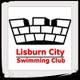 National Junior & AG1 Squad –   Parents are responsible for covering/swapping any supervision slots they are unable to attend		COMBINED LAND TRAINING TUESDAY & THURSDAY WITH MARY  “Swim Ireland has a policy that NO individual should be alone with a child and ALL pool and dry land training sessions MUST be supervised”Swim Ireland Safeguarding Children 2010– Policies and Procedures page 36           www.swimireland.ieWeek CommencingTUESDAY 1ST Session SupervisorTUESDAY 2nd Session SupervisorPlaceTHURSDAY1ST Session SupervisorTHURSDAY2nd Session SupervisorPlace17/06/2019POOTSFITZPATRICKSQUASH COURTJAMISONMORROWSQUASH COURT24/06/2019FERRIEMcMATHSQUASH COURTSTANLEYMALLONSQUASH COURT01/07/2019COLEMANPOOTSSQUASH COURTO’KANEMcERLANESQUASH COURT08/07/2019ROBSONATKINSONSQUASH COURTMAMIJSSHAWESQUASH COURT15/07/2019JAMISONFERGUSONSQUASH COURTPOOTSCOLLINSSQUASH COURT22/07/2019STANLEYMALLONSQUASH COURTCOLEMANALEXISQUASH COURT29/07/2019McNAMARASTRONGSQUASH COURTROBSONRAFFOSQUASH COURTSQUASH COURTSQUASH COURT